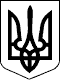 УКРАЇНАР О З П О Р Я Д Ж Е Н Н Яголови Рахівської районної державної адміністраціїЗакарпатської областіВідповідно до статей 6, 34 і 39 Закону України „Про місцеві державні адміністрації”, Положення про порядок передачі об’єктів права державної власності, затвердженого постановою Кабінету Міністрів України від               21 вересня 1998 р. № 1482 (із змінами), на виконання рішення сесії районної ради від 16 листопада 2017 року № 264 „Про Програму із благоустрою населених пунктів Рахівського району на 2017 – 2020 роки”, з метою розподілу банерів, покращення стану навколишнього середовища та дбайливого ставлення до природних ресурсів:1. Відділу інфраструктури, житлово-комунального господарства та будівництва управління економічного розвитку райдержадміністрації               (Тафій В.Л.) провести розподіл банерів в кількості 5 одиниць та металоконструкцій для розміщення банерів в кількості 3 одиниць, а саме:                                                      банер (од.)        металоконструкція (комп.)Діловецька сільська рада                2                                       1Лужанська сільська рада                 1                                       1Великобичківська селищна рада    2                                       12. Відділу  фінансового  забезпечення  апарату  райдержадміністрації (Горан М.М.) здійснити передачу банерів згідно з договором безоплатного користування майном та актом приймання-передачі.3. Контроль за виконанням цього розпорядження покласти на заступника голови державної адміністрації Ігнатюк Д.М.Голова державної адміністрації                                                      П. БАСАРАБА21.11.2019            Рахів                                               № 376Про розподіл банерів та металоконструкцій для розміщення банерівПро розподіл банерів та металоконструкцій для розміщення банерів